The online registration is available at: http://bit.ly/SEAMEO_School_Network     If you can not access the online registration form, the application form in word document can be alternatively submitted to email: schoolnetwork@seameo.org More information, please contact the SEAMEO Secretariat, Bangkok (telephone number: +662 (0) 391 0144, fax number: +662 (0) 381 2587, and email address: schoolnetwork@seameo.orgName of institution:Full address:City:  Postcode: Country: Institution’s telephone number (country code + city code + telephone number):Institution’s fax number (country code + city code+ fax number): Institution  website (if available): General institution’s email Address: Name of the Institution Principal/Director/President:  Title (Dr, Ms, Mr): Full Name:  Position:  Details of the Institutional Coordinator or Focal Person:Title (Dr, Ms, Mr):  Full Name:  Position:   Email address: Mobile phone (country code + mobile number):  Line ID Account (optional): Please identify the type of your institution:    O  Public/Governmental O  Private  Educational level (Please check X for multi-selections) :   O  Kindergarten School O  Primary SchoolO  Junior Secondary SchoolO  Senior Secondary School  O  Technical and Vocational High School  O  Technical and Vocational College   O  Polytechnic    O  University     O  Special Needs Education O  Other: ……………………………………………………………………. Current total number of teachers:  Current total number of students:Top five priority areas that the institution should be improved: (Examples: English Language for teacher, teaching strategies, leadership development, ICT skills for student, learning resources development, classroom research, school learning facilities and etc.) 1st Priority (Most important): 2nd Priority:  3rd Priority:  4th Priority:  5th Priority:  Other suggestions or problems of your institution   - Optional (Max 200 words):  Thank You Very Much 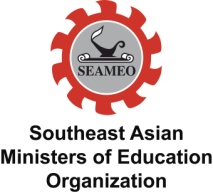 SEAMEO Schools’ NetworkA Network of Sharing and Development APPLICATION FORM